提醒的話：1. 請同學詳細填寫，這樣老師較好做統整，學弟妹也較清楚你提供的意見，謝謝！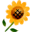 2. 甄選學校、科系請填全名；甄選方式與過程內容書寫不夠請續寫背面。         3. 可直接上輔導處網站https://sites.google.com/a/yphs.tw/yphsc/「甄選入學」區下載本表格，    以電子檔郵寄至yphs316@gmail.com信箱，感謝你！　　　　　              甄選學校甄選學校世新大學世新大學世新大學世新大學甄選學系甄選學系資訊管理網路科技組資訊管理網路科技組學生學測分數國英數社自總■大學個人申請□科技校院申請入學□軍事校院■大學個人申請□科技校院申請入學□軍事校院■大學個人申請□科技校院申請入學□軍事校院■正取□備取□未錄取■正取□備取□未錄取學測分數111078945■大學個人申請□科技校院申請入學□軍事校院■大學個人申請□科技校院申請入學□軍事校院■大學個人申請□科技校院申請入學□軍事校院■正取□備取□未錄取■正取□備取□未錄取甄選方式與過程■學測佔(  50   %)   國文*（ 2  ），英文*（  2  ），數學*（ 2  ），社會*（  1  ），自然*（  1  ）■面試佔(   30 　%)一、形式：（教授：學生）人數=（ 2 ： 1 ），方式：  有兩關，各六分鐘                          二、題目： 1、第一關                        2、第二關(人格特質) 一分鐘自我介紹                 曾經經過什麼事對你影響很大 有從事什麼打工                 從就讀動機問你 做過最有成就的一件事 從自介問你■審查資料佔(  20   %)  或  □術科實作佔(     %)  或  □小論文佔(     %)□其他佔(     %)，請註明其他方式，如：面談與認識本系■學測佔(  50   %)   國文*（ 2  ），英文*（  2  ），數學*（ 2  ），社會*（  1  ），自然*（  1  ）■面試佔(   30 　%)一、形式：（教授：學生）人數=（ 2 ： 1 ），方式：  有兩關，各六分鐘                          二、題目： 1、第一關                        2、第二關(人格特質) 一分鐘自我介紹                 曾經經過什麼事對你影響很大 有從事什麼打工                 從就讀動機問你 做過最有成就的一件事 從自介問你■審查資料佔(  20   %)  或  □術科實作佔(     %)  或  □小論文佔(     %)□其他佔(     %)，請註明其他方式，如：面談與認識本系■學測佔(  50   %)   國文*（ 2  ），英文*（  2  ），數學*（ 2  ），社會*（  1  ），自然*（  1  ）■面試佔(   30 　%)一、形式：（教授：學生）人數=（ 2 ： 1 ），方式：  有兩關，各六分鐘                          二、題目： 1、第一關                        2、第二關(人格特質) 一分鐘自我介紹                 曾經經過什麼事對你影響很大 有從事什麼打工                 從就讀動機問你 做過最有成就的一件事 從自介問你■審查資料佔(  20   %)  或  □術科實作佔(     %)  或  □小論文佔(     %)□其他佔(     %)，請註明其他方式，如：面談與認識本系■學測佔(  50   %)   國文*（ 2  ），英文*（  2  ），數學*（ 2  ），社會*（  1  ），自然*（  1  ）■面試佔(   30 　%)一、形式：（教授：學生）人數=（ 2 ： 1 ），方式：  有兩關，各六分鐘                          二、題目： 1、第一關                        2、第二關(人格特質) 一分鐘自我介紹                 曾經經過什麼事對你影響很大 有從事什麼打工                 從就讀動機問你 做過最有成就的一件事 從自介問你■審查資料佔(  20   %)  或  □術科實作佔(     %)  或  □小論文佔(     %)□其他佔(     %)，請註明其他方式，如：面談與認識本系■學測佔(  50   %)   國文*（ 2  ），英文*（  2  ），數學*（ 2  ），社會*（  1  ），自然*（  1  ）■面試佔(   30 　%)一、形式：（教授：學生）人數=（ 2 ： 1 ），方式：  有兩關，各六分鐘                          二、題目： 1、第一關                        2、第二關(人格特質) 一分鐘自我介紹                 曾經經過什麼事對你影響很大 有從事什麼打工                 從就讀動機問你 做過最有成就的一件事 從自介問你■審查資料佔(  20   %)  或  □術科實作佔(     %)  或  □小論文佔(     %)□其他佔(     %)，請註明其他方式，如：面談與認識本系■學測佔(  50   %)   國文*（ 2  ），英文*（  2  ），數學*（ 2  ），社會*（  1  ），自然*（  1  ）■面試佔(   30 　%)一、形式：（教授：學生）人數=（ 2 ： 1 ），方式：  有兩關，各六分鐘                          二、題目： 1、第一關                        2、第二關(人格特質) 一分鐘自我介紹                 曾經經過什麼事對你影響很大 有從事什麼打工                 從就讀動機問你 做過最有成就的一件事 從自介問你■審查資料佔(  20   %)  或  □術科實作佔(     %)  或  □小論文佔(     %)□其他佔(     %)，請註明其他方式，如：面談與認識本系■學測佔(  50   %)   國文*（ 2  ），英文*（  2  ），數學*（ 2  ），社會*（  1  ），自然*（  1  ）■面試佔(   30 　%)一、形式：（教授：學生）人數=（ 2 ： 1 ），方式：  有兩關，各六分鐘                          二、題目： 1、第一關                        2、第二關(人格特質) 一分鐘自我介紹                 曾經經過什麼事對你影響很大 有從事什麼打工                 從就讀動機問你 做過最有成就的一件事 從自介問你■審查資料佔(  20   %)  或  □術科實作佔(     %)  或  □小論文佔(     %)□其他佔(     %)，請註明其他方式，如：面談與認識本系■學測佔(  50   %)   國文*（ 2  ），英文*（  2  ），數學*（ 2  ），社會*（  1  ），自然*（  1  ）■面試佔(   30 　%)一、形式：（教授：學生）人數=（ 2 ： 1 ），方式：  有兩關，各六分鐘                          二、題目： 1、第一關                        2、第二關(人格特質) 一分鐘自我介紹                 曾經經過什麼事對你影響很大 有從事什麼打工                 從就讀動機問你 做過最有成就的一件事 從自介問你■審查資料佔(  20   %)  或  □術科實作佔(     %)  或  □小論文佔(     %)□其他佔(     %)，請註明其他方式，如：面談與認識本系■學測佔(  50   %)   國文*（ 2  ），英文*（  2  ），數學*（ 2  ），社會*（  1  ），自然*（  1  ）■面試佔(   30 　%)一、形式：（教授：學生）人數=（ 2 ： 1 ），方式：  有兩關，各六分鐘                          二、題目： 1、第一關                        2、第二關(人格特質) 一分鐘自我介紹                 曾經經過什麼事對你影響很大 有從事什麼打工                 從就讀動機問你 做過最有成就的一件事 從自介問你■審查資料佔(  20   %)  或  □術科實作佔(     %)  或  □小論文佔(     %)□其他佔(     %)，請註明其他方式，如：面談與認識本系■學測佔(  50   %)   國文*（ 2  ），英文*（  2  ），數學*（ 2  ），社會*（  1  ），自然*（  1  ）■面試佔(   30 　%)一、形式：（教授：學生）人數=（ 2 ： 1 ），方式：  有兩關，各六分鐘                          二、題目： 1、第一關                        2、第二關(人格特質) 一分鐘自我介紹                 曾經經過什麼事對你影響很大 有從事什麼打工                 從就讀動機問你 做過最有成就的一件事 從自介問你■審查資料佔(  20   %)  或  □術科實作佔(     %)  或  □小論文佔(     %)□其他佔(     %)，請註明其他方式，如：面談與認識本系■學測佔(  50   %)   國文*（ 2  ），英文*（  2  ），數學*（ 2  ），社會*（  1  ），自然*（  1  ）■面試佔(   30 　%)一、形式：（教授：學生）人數=（ 2 ： 1 ），方式：  有兩關，各六分鐘                          二、題目： 1、第一關                        2、第二關(人格特質) 一分鐘自我介紹                 曾經經過什麼事對你影響很大 有從事什麼打工                 從就讀動機問你 做過最有成就的一件事 從自介問你■審查資料佔(  20   %)  或  □術科實作佔(     %)  或  □小論文佔(     %)□其他佔(     %)，請註明其他方式，如：面談與認識本系心得與建議◎審查資料製作建議：◎整體準備方向與建議：對自己的備審要瞭若指掌，平常心，不要緊張，教授人很好，會讓你面試的很有希望，所以把自己想表達的說出來即可。◎審查資料製作建議：◎整體準備方向與建議：對自己的備審要瞭若指掌，平常心，不要緊張，教授人很好，會讓你面試的很有希望，所以把自己想表達的說出來即可。◎審查資料製作建議：◎整體準備方向與建議：對自己的備審要瞭若指掌，平常心，不要緊張，教授人很好，會讓你面試的很有希望，所以把自己想表達的說出來即可。◎審查資料製作建議：◎整體準備方向與建議：對自己的備審要瞭若指掌，平常心，不要緊張，教授人很好，會讓你面試的很有希望，所以把自己想表達的說出來即可。◎審查資料製作建議：◎整體準備方向與建議：對自己的備審要瞭若指掌，平常心，不要緊張，教授人很好，會讓你面試的很有希望，所以把自己想表達的說出來即可。◎審查資料製作建議：◎整體準備方向與建議：對自己的備審要瞭若指掌，平常心，不要緊張，教授人很好，會讓你面試的很有希望，所以把自己想表達的說出來即可。◎審查資料製作建議：◎整體準備方向與建議：對自己的備審要瞭若指掌，平常心，不要緊張，教授人很好，會讓你面試的很有希望，所以把自己想表達的說出來即可。◎審查資料製作建議：◎整體準備方向與建議：對自己的備審要瞭若指掌，平常心，不要緊張，教授人很好，會讓你面試的很有希望，所以把自己想表達的說出來即可。◎審查資料製作建議：◎整體準備方向與建議：對自己的備審要瞭若指掌，平常心，不要緊張，教授人很好，會讓你面試的很有希望，所以把自己想表達的說出來即可。◎審查資料製作建議：◎整體準備方向與建議：對自己的備審要瞭若指掌，平常心，不要緊張，教授人很好，會讓你面試的很有希望，所以把自己想表達的說出來即可。◎審查資料製作建議：◎整體準備方向與建議：對自己的備審要瞭若指掌，平常心，不要緊張，教授人很好，會讓你面試的很有希望，所以把自己想表達的說出來即可。E-mail手機